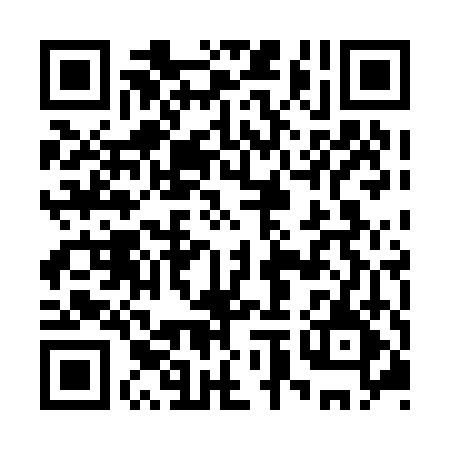 Prayer times for La Barriere-du-Maurice, Quebec, CanadaMon 1 Jul 2024 - Wed 31 Jul 2024High Latitude Method: Angle Based RulePrayer Calculation Method: Islamic Society of North AmericaAsar Calculation Method: HanafiPrayer times provided by https://www.salahtimes.comDateDayFajrSunriseDhuhrAsrMaghribIsha1Mon2:504:5212:486:158:4410:462Tue2:514:5312:486:158:4410:463Wed2:514:5412:496:158:4310:464Thu2:524:5412:496:158:4310:465Fri2:524:5512:496:158:4310:466Sat2:524:5612:496:148:4210:467Sun2:534:5712:496:148:4210:458Mon2:534:5712:496:148:4110:459Tue2:544:5812:506:148:4110:4410Wed2:564:5912:506:148:4010:4311Thu2:575:0012:506:138:3910:4212Fri2:595:0112:506:138:3910:4013Sat3:015:0212:506:138:3810:3914Sun3:025:0312:506:128:3710:3715Mon3:045:0412:506:128:3610:3616Tue3:065:0512:506:118:3510:3417Wed3:085:0612:516:118:3510:3318Thu3:095:0712:516:108:3410:3119Fri3:115:0812:516:108:3310:2920Sat3:135:0912:516:098:3210:2721Sun3:155:1012:516:098:3110:2622Mon3:175:1112:516:088:3010:2423Tue3:195:1312:516:088:2810:2224Wed3:215:1412:516:078:2710:2025Thu3:235:1512:516:068:2610:1826Fri3:255:1612:516:068:2510:1627Sat3:275:1712:516:058:2410:1428Sun3:285:1912:516:048:2210:1229Mon3:305:2012:516:038:2110:1030Tue3:325:2112:516:038:2010:0831Wed3:345:2212:516:028:1810:06